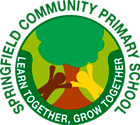 Deputy HeadteacherSpringfield Community Primary School Salary: L7 – L14 (£55,477-£64,344)	Start Date: September 2020		Contract type: Full Time	Contract term: Permanent		Application closing date: 31/03/20 at 12pm	Interview Date: 21/04/20Springfield is an outstanding one-form entry primary school in the London Borough of Hackney. We are located in Stamford Hill on the cusp of the Hackney and Haringey border. Our children come from truly diverse backgrounds and speak many different languages. We are one of eight schools within the Primary Advantage Federation. The Federation has allowed us to grow as a school but still maintain our distinct and unique identity. Our Local Advisory Board (LAB) ensures that Springfield makes decisions that are best for the school and its community.   We are looking for an outstanding, talented senior leader with the enthusiasm and drive who can continue to inspire our children and engage positively with members of our school community.  We are looking for someone with excellent communication skills and a strong motivation to ensure the school maintains its outstanding status. You can expect to work in a supportive yet high energy atmosphere and receive support in developing your vision.If you are interested in this position, please download the application pack and application form belowCompleted applications should be sent by email to recruitment@primaryadvantage.hackney.sch.ukShould you have any queries on the application process please contact Venessa Williams, Primary Advantage Admin and Data Officer on 02072541010.  For more information about Springfield Community Primary School and our application pack, please visit our website:www.springfield.hackney.sch.uk We are committed to safeguarding and promoting the welfare of children and expect all staff to share this commitment.References will be sought for shortlisted candidates prior to the interview date. The successful candidate will be required to complete an enhanced DBS check.We welcome applications from all sections of the community, regardless of gender, race, religion, disability, sexual orientation or age.